Ecole Saint Jean Bosco 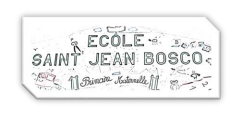 Rue de Bel Air 44 850 LE CELLIERTél. 02 40 25 47 08 ec.cellier.st-jean-bosco@ec44.fr www.lecellier-stjeanbosco.frLISTE DE FOURNITURES CM2Chers parents, Pour la rentrée, votre enfant aura besoin des fournitures suivantes : Une première trousse avec : Un stylo plume, trois effaceurs (si votre enfant souhaite écrire avec cela),	Trois stylos bleus, deux stylos rouges, deux stylos verts, deux stylos noirs,	Quatre crayons de bois, un taille-crayon avec un réservoir, une gomme,	Un compas à bague (dans lequel votre enfant glissera son crayon),	Quatre bâtons de colle,	Dix feutres Velléda,	Quatre surligneurs de couleurs différentes (vert, bleu, rose, jaune),	Une règle plate graduée (qui rentre dans la trousse),	Une paire de ciseaux.Votre enfant apportera ce matériel dès la rentrée, les réserves seront stockées dans une pochette à son nom dans la classe. Une deuxième trousse avec : des crayons de couleurs (12)  et des crayons feutres (12),Une équerre avec un angle pointu (non arrondi),Une ardoise Velléda + un petit chiffon,Un dictionnaire Robert junior,Deux grands classeurs rigides, 4 anneaux de diamètre 3 cm, dos de 4 cm pour feuilles de format 21 x 29,7 cm,Quatorze intercalaires (6+8),Un agenda,Deux boites de mouchoirs en papier,Des chaussures de sport (dans un sac).Vous pouvez réutiliser le matériel de l’année passée s’il est en bon état. Un complément pourra vous être demandé à la rentrée. Nous vous souhaitons de bonnes vacances. Mathilde BOUCLE-BOSSARD et Nadine MONNERAIS